Membership Application Form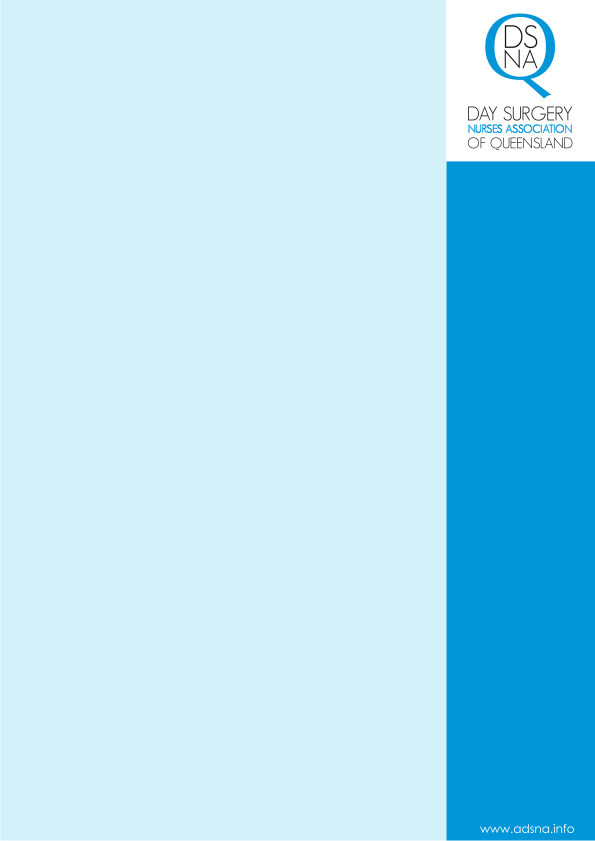 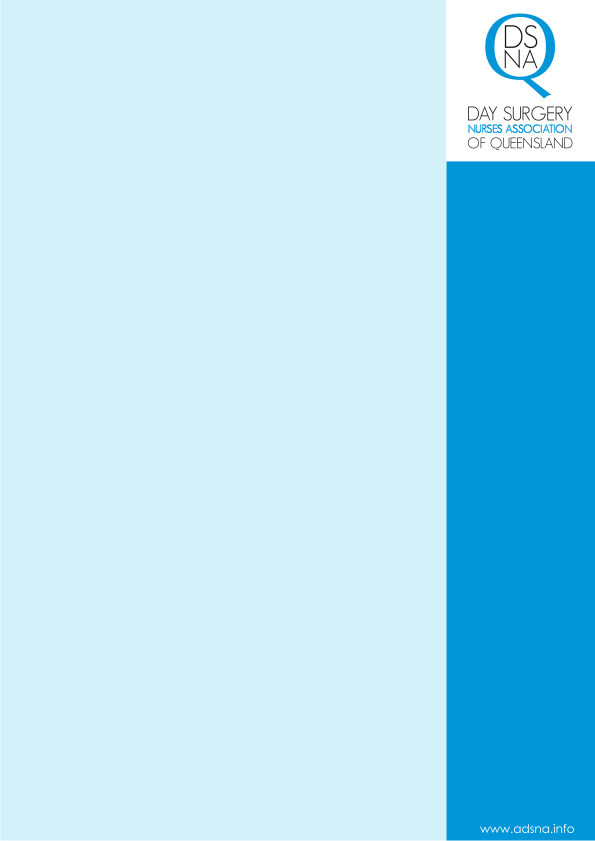 ABN: 29 070 863 318Please fill out your details:Surname: 	 First Names: 	Address: 	City/Suburb: 	 Postcode: 	Email: 	Phone (H): 	 Phone (W): 	Phone (M): 	 Qualifications: 	Hospital / Day Surgery Unit: 	Area of practice: 	Position: 	Are you a member of another state?  No Yes	Primary State: 	I hereby agree to abide by the constitution of the association:Signature: 	 Date: 	/ 	/ 	Please return completed form to:Email: dsnaqed@gmail.com Payment: Direct Debit	Account Name: Day Surgery Nurses Association of Queensland IncBSB: 064-180	Account No: 1009 3771Reference:	Please enter your Surname and InitialOffice Use Only:Date paid: 	/	/		Pymt: DD /CC   Current to: 	Receipt No: 	 Sent: 	/	/		On database: Yes / NoMembership Fee - please tick:Membership Fee - please tick:Membership Fee - please tick:1 year Renewal $75 New $1002 years Renewal $120 New $1403 years Renewal $165 New $185